Uppgifter för fikaansvarig P12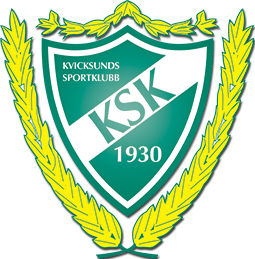 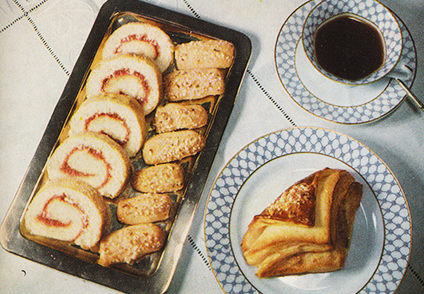 Låna nyckel av tränare till kiosken i gamla klubbhusetPrislista med QR-Kod ska ligga utanför lagets förrådLåna en vagn att transportera fikat i gamla klubbrummet i gamla klubbhusetI kiosken finns kaffebryggare och varor att sälja. Tänk på att det som säljs bäst och är bäst förtjänst på är HEMBAKAT.Till kaffet. En kanna vatten och 3 dl kaffepulver. Det brukar gå åt 2-3 kannor. Det finns termosar att låna.Under försäljningen skriver du upp hur mkt av varorna du lånat av kiosken. Detta ska redovisas till tränarna som i sin tur redovisar till Ksk. Vi får köpa varor av dem för inköpspris och överskottet går till lagkassanI närheten av plan brukar det finnas ett bord man kan ställa vid den plan vi spelar på. Sen är det bara att sälja på.Fika- och matchvärdsschema 2023En förälder är matchvärd – se separata uppdragTvå föräldrar är fikaansvarigaSjälvklart hjälps alla åt.Sålda varor som lånats av KSKGör ett streck per vara230506Noa WestergårdGustaf HildingstamSimon S Gustavsson230520Linus WatzSimon LarssonArthur Kuchar230603Raaheel KabirEils NilssonJack Larsson230617Jack Johansson (Semester)Vincent HallgrenAston Lämsä230624Charlie SchillNoah WestergårdGustaf Hildingstam230819Simon S GustavssonLinus WatzSimon Larsson230902Arthur KucharRaaheel KabirElis Nilsson230923Jack LarssonJack JohanssonVincent HallgrenDatumKaffeGodisDrickaFestis230506230520230603230617230624230819230902230923